I refer to your current interest into a career in the Royal Marines Band Service (RMBS), and have the pleasure of inviting you to attend the RMBS “Look at Life” course at the Royal Naval Acquaint Centre (South) in HMS COLLINGWOOD, Fareham, Hampshire. The courses run:The aim of this acquaint is to give you the opportunity to see what life in the RMBS is really like. You will have the opportunity to experience playing in a Royal Marines Band, visit the Royal Marines School of Music, and receive presentations on career opportunities within the RMBS and other topics of interest. To gain the most out of this course, players should be around Grade 5 standard or above and aged 15+.During your stay you will be accommodated in a naval mess deck (dormitory) with your fellow prospective RMBS candidates. You will travel to and from the Acquaint Centre at MoD expense, and will be provided with free food and accommodation for the duration of your stay. However, it is regretted that no compensation can be paid for loss of time from work or other expenses incurred.Please read all the Enclosures in detail, ensuring that you complete and sign Enclosure 2. The completed form is to be returned to this office, by return of post. Your place on the course will then be confirmed and you will be sent the joining details.Yours sincerely,Rich SharpEnclosures:1.      Code of Conduct.2.     Self-Measurement, Dietary Requirements and Declarations.ENCLOSURE 1TO RMBS ACQUAINT LETTERCODE OF CONDUCT FOR THOSE ATTENDING ROYAL MARINES BAND SERVICE LOOK AT LIFE COURSE, AT THE ROYAL NAVAL ACQUAINT CENTRE INTRODUCTIONThe Royal Navy (RN) designed the Royal Marines Band Service Look at Life course to be enjoyable as well as informative for all. To ensure this goal is met the RN requires that all LAL candidates, and in cases where the candidates are under the age of 18, their parents or guardians, read and agree to a code of conduct.  Non-military trainees who come to train in RN establishments are encouraged to respect and maintain an ethos similar to that of the RN itself.  This Code of Conduct’s purpose is to ensure that candidates know the standards of behaviour expected of them, so that the course can be safe and enjoyable for all, and the RN can discharge its legal duty of care.All candidates are required to read this code and declare that they are willing to be bound by it, by signing a copy of it before starting course.   A full version of the code of conduct is available on request from the RN Acquaint Centres.Authority of Uniformed and Duty PersonnelRNAC staff and duty personnel are authorised to maintain discipline, good order, security and safety in the establishment.  Candidates attending a LAL should respond positively to a request made by them and obey all legal orders.  In an emergency, duty personnel’s instructions must be followed promptly and without question. Security and SafetyStrict security measures are necessary in military establishments because of the threat from terrorist organisations.  All personnel are required to comply with any standing or local instruction. Candidates will be issued with a weekly visitor pass on arrival at the main gate which they must keep on their person at all times.  All such passes are to be returned to RNAC staff on completion of the course.Those attending the LAL will be given appropriate instruction in Safety, Health, Environment and Fire (SHEF) issues.  Candidates are required to comply with our legal SHEF obligations by adhering to the guidance and instruction given.AttendanceAll periods of programmed RNAC instruction are considered compulsory, therefore it is expected that candidates participate fully in the acquaint course programme as directed by the RNAC/RMBS staff.  Punctuality is a vital aspect of life and candidates are to be at their place of instruction prior to the designated start time to allow instruction to start promptly.  DressCandidates should arrive at HMS Collingwood/MOD Caledonia dressed according to the following criteria:  Males - Shirt with collar attached, tie, trousers (not jeans) and shoes.  Females - Blouse, trousers or skirt (minimum knee length) and shoes.  Candidates will be expected to wear similar smart clothing when leaving HMS Collingwood/MOD Caledonia.For the duration of the LAL, loan clothing will be issued and worn throughout - there will be no opportunity to wear civilian clothing during the course.  Any damage to issued clothing is to be reported promptly to RNAC staff.  For safety reasons candidates will be required to remove jewellery when requested to do so.Ceremonial and Marks of RespectOn commencement of the RMBS acquaint, candidates will be instructed in Royal Naval/Royal Marines ranks and marks of respect.  Which they will be expected to abide by during the course.Accommodation With the exception of the RNAC accommodation block, all other accommodation blocks within HMS COLLINGWOOD/MOD CALEDONIA are out of bounds to candidates.  Males and females within the RNAC block are accommodated separately, as are candidates under the age of 18 (where possible).  Expected standards of accommodation tidiness will be briefed to candidates on arrival, and there will be daily accommodation inspections conducted by RNAC staff.Non-Discrimination and Harassment PolicyDiscrimination or harassment based on sex, sexual orientation, race, religion, age or physical disability is not tolerated in the RN or during attendance at RNAC.  Behaviour that causes offence to any staff member or candidate will not be tolerated- candidates should not hesitate to speak to RNAC (S) staff if they feel that the behaviour of another person, regardless of his or her status, towards them is unacceptable or causes them discomfort.Unauthorised ActivityCandidates need to be aware that illegal drugs, offensive weapons or any form of criminal conduct are all banned from the RNAC.  Additionally, the RN and RNAC operate a no touching policy; meaning that candidates are not to touch each other inappropriately whilst under the care of RNAC.  Examples of inappropriate contact are slapping, punching, cuddling, pinching or any form of sexual activity.  Candidates are not to invite or entertain members of the opposite sex within their accommodation space.  After “pipe down” (lights out), candidates are not to leave their accommodation.  Any candidate found outside their allocated area will be in contravention of this Code of Conduct.AlcoholCandidates must not bring alcoholic drink on site; additionally, all on-site bars are out of bounds.  Candidates are not to arrive at the RNAC having consumed alcohol that day.  Administrative action will be taken against any candidate arriving under the influence of alcohol.Photography and Mobile TelephonesNO photography is to be undertaken without express permission of the RNAC staff.Mobile telephones must be switched off at all times during the LAL course; however, they may be used during the allocated programme slots.Public telephones are also available.HEALTH PRIOR TO ARRIVALThe RLALC involves a lot of physical exercise; therefore, candidates must arrive in a state of good health so that all activities can be undertaken.  Candidates unable to meet this standard have the option to “opt-out” and watch the evolution but must still arrive on course without injury or impairment.  If in doubt seek advice from your Armed Forces Careers Office (AFCO), where necessary, you can re-book on a subsequent course to allow sufficient time to recuperate from your injury.MedicalFirst Aid emergency medical treatment will be given by military staff and a civil ambulance will be summoned, if required. All personnel attending a RLALC will have to sign a medical waiver stating that they are in a good state of health and can participate in all activities.  However, if there are any changes to a candidate’s medical condition by the time of their arrival, they must make this known to the RNAC(S) immediately. Candidates who require routine medical assistance should obtain advice before attending their course.ADMINISTRATIVE ACTIONAny breaches of this Code of Conduct will be considered on a case-by-case basis but a formal warning routine exists at the RNAC(S) ranging from group and individualre-briefs to a formal interview with the Officer in Charge of the RNAC(S). In the event of serious or persistent breaches of the Code, candidates will be discharged from the RNAC.LiabilityThe Ministry of Defence will deal with any claim for loss or injury to the candidate alleged to be caused by negligence of the MoD, its servants or agents.ENCLOSURE 2TO RMBS ACQUAINT LETTERRN ACQUAINT - SELF MEASUREMENT, DIETARY REQUIREMENTS AND DECLARATIONSPLEASE FILL IN ALL BOXES BELOW OR WE MAY NOT BE ABLE TO PROCESS YOUR APPLICATION.Name: 	                                	      	Address:		Email address:     Date of Birth:Nearest Armed Forces Careers Office:		Male/Female   (delete as required)         Candidate to complete:                                          		  Annex A to  RGM 04/18 Dated 26 Mar 18THE MOD’S INSURANCE ARRANGEMENTS – CAPTAIN NAVAL RECRUITING SPONSORED VISITS1.	The MOD does not purchase insurance policies but accepts its own risks and acts as its own insurer. I can confirm that the MOD will deal with any claims for compensation arising against it on the basis of its legal liability to make payment, which is to say any claim that arises due to the negligent actions or omissions of the MOD, its personnel, servants or agents. Any such claim should be forwarded to:Ministry of DefenceDirectorate of Judicial Engagement PolicyCommon Law Claims & PolicyPublic Liability TeamLevel 3, Zone IMOD Main BuildingWhitehallLondon SW1A 2HB2.	The MOD’s cover is without financial limit.3.	The MOD deals with claims on the basis of its Legal Liability to do so in common law, which means that MOD will pay compensation where it can be shown that the MOD, its servants or agents, have acted negligently in the course of their official duty and caused another party to suffer injury or loss. Therefore, participants are strongly advised to consider taking out Personal Accident Insurance (PAI) to provide themselves with some form of cover should they be injured as a result of a pure accident or an ‘Act of God’.Yours faithfully,Adrian NashAppendix 1 to Annex ATo RGM 04/18Dated 26 Mar 18PARTICIPANTS IN RECRUITING EVENTS AND VISITS – PUBLIC LIABILITY ACCEPTANCE FORMPlease sign below to acknowledge receipt of this form and return a copy to the event organiser/AFCO for retention.  Please also take a signed copy to the event.I acknowledge that I have received, read and understood the Ministry of Defence’s Public Liability insurance arrangements  as contained at Annex A to this letter dated 19 Mar 18.I have been advised to arrange additional personal accident insurance cover for the duration of the event and have done so* / chosen not to do so* (*delete as applicable). Event Details:Name of Event:  .....……………………………………………………………………………..Place of Event:  …………………………………………………………………………………Date of Event:    …………………………………………………………………………………Signed:………………………………………				Name (in full and capital letters) ……………………………….………………………………..Date: ………………………………………..Annex B toRGM 04/18Dated 26 Mar 18NAVAL SERVICE ACQUAINT CONSENT FORM FOR CANDIDATES UNDER 18 YEARS OF AGE	To be completed and signed by the parent or guardian of the participating student for those under 18. 1.	Details of Participanta.	Name……………………………………………………………………..b.	Home Address…………………………………………………………..………………………………………………………………………………………….………………………………………………………………………………………….………………………………………………………………………………………….Date of Birth……………………………………………………………..Home/Mobile Contact Number……………………………….……….2.	To be completed by Parent/Guardian if Participant is under 18 years of ageI  ……………………………………………………………………………………….(Name of Parent or Guardian in Full (print))………………………………………………………………………….……………...(Telephone Number in case of emergency)gives permission for …………………………………………………………………(Name of Participant in Full (print))to take part in the following event:Name of Event:  .....…………………………………………………………………Place of Event:  ……………………………………………………………………..Date of Event:    ……………………………………………………………………..a.	All activities organised during the careers acquaint visit.3.	It is confirmed that the candidate is medically fit to take part in the above event.4.	In collecting this data the MOD will fully comply with the Data Protection Act (1998 and subsequent revisions). Please contact us for further information.Signature (Parent/Guardian or Individual)…………………………………………Date……………………………………………………………………………………NB -  Once signed, please return a copy to the event organiser/AFCO for retention.  Also please take a signed copy to the event.Annex C to RGM 04/18Dated 26 Mar 18LETTER OF AGREEMENT TO TAKE PART IN PHYSICAL ACTIVITIES1.	I agree to participate in the physical activities explained to me by the Directing Staff as part of my preparation to join the Naval Service, at the following event:Name of Event:  .....…………………………………………………………………..Place of Event:  ………………………………………………………………………Date of Event:    ………………………………………………………………………2.	I confirm that:a.	I accept the Ministry of Defence Public Liability Statement (given separately).b.	That no person under the age of 18 years will be allowed to participate without the submission of a signed Consent Form from the parent/guardian. (Delete statement if not required).c.	To the best of my knowledge there are no known medical reasons why I cannot participate in all activities. (The Naval Services will not allow people suffering with a current injury or receiving medical treatment to take part in physical activity).3.	I acknowledge that:a.	The Directing Staff  conducting and supervising the activity have not been disqualified from working with young people in accordance with current legislation.b.	A Health and Safety Risk Assessment has been carried out for the activity in which the group will participate.4.	I understand that:a.	In the event of injury or illness resulting in an individual needing medical attention we will assist with the administration of care and notify the parent/guardian as soon as possible.b.	Photographs/video images of participants may be taken for publicity purposes, including recruiting material.  Signed:   ………………………………………				Name (in full and in capital letters) ………………………………………………………..Date: ………………….……………………….NB - Once signed, please return a copy to the event organiser/AFCO for retention.  Also please take a signed copy to the event.CANDIDATE’S DECLARATIONI have read, have understood and will comply with the Civilian Code of Conduct whilst undertaking the RN Acquaint Centre Course and shall participate in all activities. I fully understand that these activities will include physically demanding exercise and I will inform the Careers Adviser prior to attendance of any illness or injuries that may hinder full participation. I have been advised that, if I require personal insurance cover for any accident or injury NOT attributable to negligence on the part of the Ministry of Defence, I should arrange my own personal insurance to cover accident, injury or Act of God.I accept the offer of a place at the RN Acquaint Centre on the suggested date and I have read and understood the statement of liability printed below. Name................................................ Signature............................................... Date............... STATEMENT OF LIABILITYThe Ministry of Defence considers claims on the basis of its legal liability to do so in common law. This means that the Ministry of Defence will pay compensation where it can be shown that the Ministry of Defence, its servants or agents, have acted negligently in the course of their official duty. PARENTAL/GUARDIAN CONSENT FOR CANDIDATES UNDER 18(to be completed by Parent/Guardian if candidate under 18 years of age)Candidate’s Name: 	 DoB:			I/We as the parent(s)/guardian(s) of the above named person have read and understood this Civilian Code of Conduct and recognise that it is a vital part of ensuring the Royal Navy can apply the duty of care owed by it.   I/We acknowledge that he/she should comply with the Civilian Code of Conduct whilst undertaking training in a Royal Navy establishment.   I/We also acknowledge that the Royal Navy reserves the right not to train or accommodate the above named person if it is considered by the Royal Navy that his/her behaviour contravenes the standards laid down in the Code of Conduct.  I/We give permission for the above named person to attend a RN Acquaint, and to travel on public transport to attend this Acquaint Course as detailed in the accompanying letter.Name................................................ Signature............................................... Date............... EMERGENCY CONTACT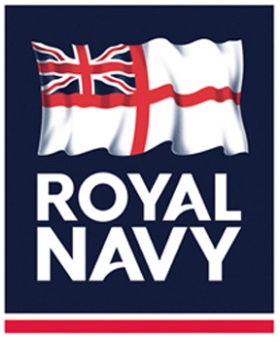                  Consent Form for Photographic Still and/or Video Imageryof Children and Young Persons below the age of 18(Please use block capitals)Name ofparent/guardian/carer:	 Name of child/young person		 Establishment orLocation for imagery:	             Address:			To the parent (Please circle)1. May we use your child’s images in the above project?                       Yes / NoSignature:									 Date: To the leader of the visiting educational establishment, cadet group or other body attended by the child/young person2. Do you have signed prior parental permission forPhotography or filming of the individual above?                                     Yes / NoSignature:                                                                                                 Date: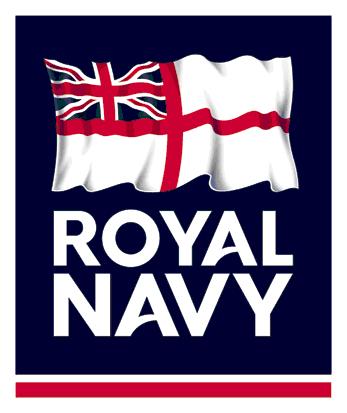 Naval Recruiting HeadquartersNaval Recruiting HeadquartersNaval Recruiting HeadquartersNaval Recruiting HeadquartersBdCSgt Rich Sharp BA(Hons) LRSM AMusTCLRoom 211Building 1/080M-P 73AJago RoadHM Naval BasePORTSMOUTHPO1 3LUBdCSgt Rich Sharp BA(Hons) LRSM AMusTCLRoom 211Building 1/080M-P 73AJago RoadHM Naval BasePORTSMOUTHPO1 3LURef: RMBS LALRef: RMBS LALRef: RMBS LALTel: 02392 723321Mobile: 07881 8446326 March 2019RMBS Acquaint Centre SOUTHHMS Collingwood, FarehamAutumn.  Mon  22nd Oct-  Thurs 25th Oct 2018Winter.     Mon 18th Feb-  Thurs 21st Feb 2019Summer.  Mon 27th May-  Thurs 30th May 2019Section 1:  Personal Measurements.  (in centimetres).Section 1:  Personal Measurements.  (in centimetres).Section 1:  Personal Measurements.  (in centimetres).Section 1:  Personal Measurements.  (in centimetres).Section 1:  Personal Measurements.  (in centimetres).Section 1:  Personal Measurements.  (in centimetres).Section 1:  Personal Measurements.  (in centimetres).Section 1:  Personal Measurements.  (in centimetres).Section 1:  Personal Measurements.  (in centimetres).Section 1:  Personal Measurements.  (in centimetres).ChestcmWaistcmInside LegInside LegcmcmBoot SizeSection 2: Preference of Course Location:  (please delete as appropriate)RNAC (SOUTH) HMS Collingwood, Fareham, Hants ENGLAND(Travel will be arranged and costs will be covered, please feel free to select either area if the dates of the courses suit your requirements)Section 3: Course Preference                                 3. a)   (Autumn, Winter, Summer)                                                                                       b)Section 2: Preference of Course Location:  (please delete as appropriate)RNAC (SOUTH) HMS Collingwood, Fareham, Hants ENGLAND(Travel will be arranged and costs will be covered, please feel free to select either area if the dates of the courses suit your requirements)Section 3: Course Preference                                 3. a)   (Autumn, Winter, Summer)                                                                                       b)Section 2: Preference of Course Location:  (please delete as appropriate)RNAC (SOUTH) HMS Collingwood, Fareham, Hants ENGLAND(Travel will be arranged and costs will be covered, please feel free to select either area if the dates of the courses suit your requirements)Section 3: Course Preference                                 3. a)   (Autumn, Winter, Summer)                                                                                       b)Section 2: Preference of Course Location:  (please delete as appropriate)RNAC (SOUTH) HMS Collingwood, Fareham, Hants ENGLAND(Travel will be arranged and costs will be covered, please feel free to select either area if the dates of the courses suit your requirements)Section 3: Course Preference                                 3. a)   (Autumn, Winter, Summer)                                                                                       b)Section 2: Preference of Course Location:  (please delete as appropriate)RNAC (SOUTH) HMS Collingwood, Fareham, Hants ENGLAND(Travel will be arranged and costs will be covered, please feel free to select either area if the dates of the courses suit your requirements)Section 3: Course Preference                                 3. a)   (Autumn, Winter, Summer)                                                                                       b)Section 2: Preference of Course Location:  (please delete as appropriate)RNAC (SOUTH) HMS Collingwood, Fareham, Hants ENGLAND(Travel will be arranged and costs will be covered, please feel free to select either area if the dates of the courses suit your requirements)Section 3: Course Preference                                 3. a)   (Autumn, Winter, Summer)                                                                                       b)Section 2: Preference of Course Location:  (please delete as appropriate)RNAC (SOUTH) HMS Collingwood, Fareham, Hants ENGLAND(Travel will be arranged and costs will be covered, please feel free to select either area if the dates of the courses suit your requirements)Section 3: Course Preference                                 3. a)   (Autumn, Winter, Summer)                                                                                       b)Section 2: Preference of Course Location:  (please delete as appropriate)RNAC (SOUTH) HMS Collingwood, Fareham, Hants ENGLAND(Travel will be arranged and costs will be covered, please feel free to select either area if the dates of the courses suit your requirements)Section 3: Course Preference                                 3. a)   (Autumn, Winter, Summer)                                                                                       b)Section 2: Preference of Course Location:  (please delete as appropriate)RNAC (SOUTH) HMS Collingwood, Fareham, Hants ENGLAND(Travel will be arranged and costs will be covered, please feel free to select either area if the dates of the courses suit your requirements)Section 3: Course Preference                                 3. a)   (Autumn, Winter, Summer)                                                                                       b)Section 2: Preference of Course Location:  (please delete as appropriate)RNAC (SOUTH) HMS Collingwood, Fareham, Hants ENGLAND(Travel will be arranged and costs will be covered, please feel free to select either area if the dates of the courses suit your requirements)Section 3: Course Preference                                 3. a)   (Autumn, Winter, Summer)                                                                                       b)Section 4: Arrival Time at Fareham/Inverkeithing Railway StationTo arrive on Monday afternoon between (1400 and 1500 Fareham) (1200 and 1300 Inverkeithing) if possible.Section 4: Arrival Time at Fareham/Inverkeithing Railway StationTo arrive on Monday afternoon between (1400 and 1500 Fareham) (1200 and 1300 Inverkeithing) if possible.Section 4: Arrival Time at Fareham/Inverkeithing Railway StationTo arrive on Monday afternoon between (1400 and 1500 Fareham) (1200 and 1300 Inverkeithing) if possible.Section 4: Arrival Time at Fareham/Inverkeithing Railway StationTo arrive on Monday afternoon between (1400 and 1500 Fareham) (1200 and 1300 Inverkeithing) if possible.Section 4: Arrival Time at Fareham/Inverkeithing Railway StationTo arrive on Monday afternoon between (1400 and 1500 Fareham) (1200 and 1300 Inverkeithing) if possible.Section 4: Arrival Time at Fareham/Inverkeithing Railway StationTo arrive on Monday afternoon between (1400 and 1500 Fareham) (1200 and 1300 Inverkeithing) if possible.Section 4: Arrival Time at Fareham/Inverkeithing Railway StationTo arrive on Monday afternoon between (1400 and 1500 Fareham) (1200 and 1300 Inverkeithing) if possible.4a)4a)4a)Section 5: Candidates mobile telephone number(In case of emergency whilst travelling)Section 5: Candidates mobile telephone number(In case of emergency whilst travelling)Section 5: Candidates mobile telephone number(In case of emergency whilst travelling)Section 5: Candidates mobile telephone number(In case of emergency whilst travelling)Section 5: Candidates mobile telephone number(In case of emergency whilst travelling)5.5.5.5.5.Section 6:  Instrument(s) played and standard (grade 5 etc.) in order of preference/gradeYour first instrument stated on this form will be the instrument you will be given a lesson on.BUGLER/DRUMMERS – please state BUGLER if this is your preference, or you will be put into the percussion group. Other style drummers please state Percussion – Drum Kit etc.Section 6:  Instrument(s) played and standard (grade 5 etc.) in order of preference/gradeYour first instrument stated on this form will be the instrument you will be given a lesson on.BUGLER/DRUMMERS – please state BUGLER if this is your preference, or you will be put into the percussion group. Other style drummers please state Percussion – Drum Kit etc.Section 6:  Instrument(s) played and standard (grade 5 etc.) in order of preference/gradeYour first instrument stated on this form will be the instrument you will be given a lesson on.BUGLER/DRUMMERS – please state BUGLER if this is your preference, or you will be put into the percussion group. Other style drummers please state Percussion – Drum Kit etc.Section 6:  Instrument(s) played and standard (grade 5 etc.) in order of preference/gradeYour first instrument stated on this form will be the instrument you will be given a lesson on.BUGLER/DRUMMERS – please state BUGLER if this is your preference, or you will be put into the percussion group. Other style drummers please state Percussion – Drum Kit etc.Section 6:  Instrument(s) played and standard (grade 5 etc.) in order of preference/gradeYour first instrument stated on this form will be the instrument you will be given a lesson on.BUGLER/DRUMMERS – please state BUGLER if this is your preference, or you will be put into the percussion group. Other style drummers please state Percussion – Drum Kit etc. 6. a)     b)     c) 6. a)     b)     c) 6. a)     b)     c) 6. a)     b)     c) 6. a)     b)     c)Section 7: Any Special Dietary Requirements?Section 7: Any Special Dietary Requirements?Section 7: Any Special Dietary Requirements?Section 7: Any Special Dietary Requirements?Section 7: Any Special Dietary Requirements?7.7.7.7.7.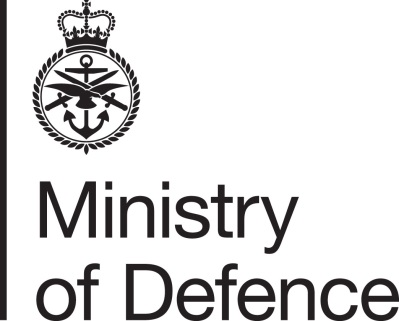 Adrian Nash Senior Claims Officer (Policy)Common Law Claims & PolicyDirectorate of Judicial Engagement PolicyMinistry of DefenceMain Building (01/I/20)WhitehallLondon SW1A 2HBUnited KingdomAdrian Nash Senior Claims Officer (Policy)Common Law Claims & PolicyDirectorate of Judicial Engagement PolicyMinistry of DefenceMain Building (01/I/20)WhitehallLondon SW1A 2HBUnited KingdomTelephone [MOD]:Facsimile [MOD]:E-mail:+44 (0)20 7807 8741+44 (0)20 7218 6481DJEP-CLCP-SCOPolicy@mod.ukRef: RGM 04/18 dated 26 Mar 18To whom it may concern26 Mar 2018NAMERELATIONSHIPCONTACT TELEPHONE NUMBER